Autorisation Parentale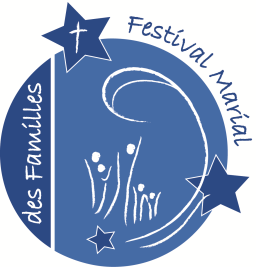 pour les jeunes de moins de 18 ansOBLIGATOIRE POUR LES < 18Je soussigné (prénom + nom) : ...............................................................................................n° tel : ........................................................autorise mon fils/ma fille ............................................................ né(e) le ...........................................à participer au Festival Marial des Familles et au camp qui le précède, qui à lieu à Banneux (Belgique) du ................... au ..................2016J’autorise les organisateurs à prendre toute mesure rendue nécessaire par sa conduite ou son état de santé (intervention chirurgicale...) en cas d’urgence.À ..............................................................................le ............................................................................... 2016Informations relatives à la santé de votre enfant (allergies , allergies alimentaires, etc…)Signature des parents obligatoire :Autorisation parentale à renvoyer avec l’inscription à :Festival Marial des Familles,Rue de la Sapinière, 50,4141 BANNEUX,  BELGIQUE.